Bydgoszcz, 28 lipca 2021 r.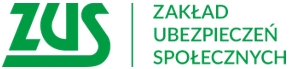 Informacja prasowaRuszyły pierwsze wypłaty świadczeń 300 plus na wyprawkę szkolnąRośnie zainteresowanie świadczeniem z programu „Dobry start”. Pierwsze wypłaty środków już na kontach rodziców i opiekunów. Wnioski można składać do 30 listopada 2021 r. wyłącznie drogą elektroniczną - za pośrednictwem Platformy Usług Elektronicznych (PUE) ZUS, bankowości elektronicznej i portalu Emp@tia.Świadczenie z programu „Dobry start” przysługuje w wysokości 300 zł - raz w roku - na dziecko uczące się 
w szkole, aż do ukończenia przez nie 20. roku życia lub 24. w przypadku osób z niepełnosprawnościami. Obsługą świadczeń od tego roku zajmuje się Zakład Ubezpieczeń Społecznych. Wnioski na wyprawkę szkolną można składać już od 1 lipca. Zainteresowanie tym świadczeniem jest bardzo duże. Do tej pory przyjęliśmy 
1,7 mln wniosków o świadczenie 300 plus. 75 proc. wniosków zostało złożonych za pośrednictwem bankowości elektronicznej, a 25 proc. poprzez Platformę Usług Elektronicznych ZUS. 22 lipca ruszyły wypłaty pierwszych świadczeń 300 plus. W pierwszej kolejności pieniądze trafiły na konta rodziców i opiekunów, którzy złożyli wniosek na początku lipca. W sumie do tej pory ZUS wypłacił już w ramach programu „Dobry Start” 118 mln złotych. Na Kujawach i Pomorzu bydgoski i toruński oddział ZUS przelał ponad 8 mln złotych – informuje Krystyna Michałek, regionalny rzecznik prasowy ZUS województwa kujawsko-pomorskiego.Wnioski o wsparcie można składać do 30 listopada 2021 roku. Złożenie wniosku do końca sierpnia gwarantuje wypłatę świadczenia najpóźniej do 30 września. Gdy wniosek zostanie złożony później, to świadczenie zostanie wypłacone w ciągu  2 miesięcy od złożenia wniosku. Klienci, którzy potrzebują pomocy  przy złożeniu wniosku przez internet czy założeniu konta na PUE ZUS mogą skorzystać z pomocy pracowników ZUS. Wsparcie można otrzymać w każdej placówce Zakładu, można umówić się także na e-wizytę w ZUS czy skorzystać ze specjalnej infolinii pod numerem telefonu 22 290 22 02. Infolinia działa od poniedziałku do piątku w godz. 8-15. Koszt połączenia według stawek operatorów. Pracownicy ZUS rozpoczęli także dyżury w innych urzędach.  Mobilne punkty ZUS są w wybranych placówkach Poczty Polskiej, KRUS, MOPS, GOPS w Urzędach Miast/Gmin. Szczegółowy harmonogram dyżurów pracowników ZUS można znaleźć na stronie internetowej www.zus.pl, w zakładce Dobry Start – dodaje rzeczniczkaHarmonogram dyżurów na kolejne dni:Krystyna Michałekregionalny rzecznik prasowy ZUSw województwie kujawsko-pomorskimL.p.Nazwa  AdresTermin dyżuruGodziny dyżuru1Centrum Administracyjne Placówek Opiekuńczo-Wychowawczych w Trzemiętowie - placówka w TrzemiętowieTrzemiętowo 17/2, 86-014 Sicienko2 sierpnia11.00-14.002Urząd Pocztowy w Inowrocławiuul. Emilii Plater 8, 88-100 Inowrocław2 sierpnia9.00-13.003Urząd Gminy Dąbrowaul. Kasztanowa 16, 88-306 Dąbrowa 3 sierpnia10.00-13.004Centrum Administracyjne Placówek Opiekuńczo-Wychowawczych w Trzemiętowie - placówka w KarolewieKarolewo 6b, 86-022 Dobrcz4 sierpnia11.00-14.005Ośrodek Pomocy Społecznej w Pakościul. Inowrocławska 14, 88-170 Pakość 4 sierpnia9.00-13.006MGOPS w Strzelnieul. Sportowa 6; 88-320 Strzelno5 sierpnia9.00-13.007Urząd Miejski Janikowo ul. Przemysłowa 6, 88-160 Janikowo 6 sierpnia10.00-13.00